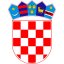 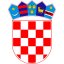 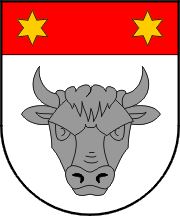 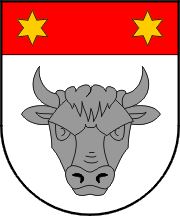 KLASA: 363-05/22-01/21URBROJ: 2158-37-01-22-2Strizivojna, 15.12.2022.Temeljem članka 73. Zakona o komunalnom gospodarstvu  (Narodne novine br. 68/18, 110/18, 32/20), te članka 30. Statuta Općine Strizivojna („Službeni glasnik“ Općine Strizivojna br. 1/21) Općinsko vijeće na 14. sjednici održanoj dana 15.12.2022.godine donosi:PROGRAM 
održavanja objekata i uređaja komunalne infrastrukture za . godinuČlanak 1.	Ovim Programom određuje se održavanje objekata i uređaja komunalne infrastrukture na području Općine Strizivojna za . godinu za:Održavanje nerazvrstanih cestaOdržavanje javnih prometnih površina na kojima nije dopušten promet motornih vozilimaOdržavanje građevina javne odvodnje oborinskih vodaOdržavanje javnih zelenih površinaOdržavanje građevina, uređaja i predmeta javne namjeneOdržavanje groblja i krematorija na grobljima Održavanje čistoće javnih površinaOdržavanje javne rasvjeteProgramom iz stavka 1. ovog članka utvrđuje se opis i opseg poslova održavanja komunalne infrastrukture s procjenom pojedinih troškova po djelatnostima te iskaz financijskih sredstava potrebnih za ostvarivanje programa, s naznakom izvora financiranja.Članak 2.U . godini održavanje komunalne infrastrukture iz članka 1. ove Odluke na području Općine Strizivojna obuhvaća:Održavanje nerazvrstanih cestaPodrazumijeva skup mjera i radnji koje se obavljaju tijekom cijele godine sa svrhom održavanja prohodnosti, tehničke ispravnosti, urednosti ceste i osiguravanja sigurnosti ceste i cestovnih objekata.Održavanje javnih prometnih površina na kojima nije dopušten promet motornih vozilaPod održavanjem javnih površina na kojima nije dopušten promet motornih vozila podrazumijeva se održavanje i popravci tih površina kojima se osigurava njihova funkcionalna ispravnost.Održavanje građevina javne odvodnje oborinskih vodaPodrazumijeva se upravljanje i održavanje građevina koje služe prihvatu, odvodnji i ispuštanju oborinskih voda iz građevina i površina javne namjene osim građevina u vlasništvu javnih isporučitelja vodnih usluga.Održavanje javnih zelenih površinaKošenje, obrezivanje i sakupljanje biološkog otpada s javnih zelenih površina, obnova, održavanje i njega drveća, ukrasnog grmlja i drugog bilja, popločenih i nasipanih površina u parkovima, fitosanitarna zaštita bilja i biljnog materijala.Održavanje građevina, uređaja i predmeta javne namjenePodrazumijeva se održavanje, popravci, čišćenje tih građevina, uređaja i predmeta.Održavanje groblja i krematorija na grobljimaOdržavanje prostora i zgrada za obavljanje ispraćaja i ukopa pokojnika te uređivanje putova, zelenih i drugih površina unutar groblja.Održavanje čistoće javnih površinaPodrazumijeva se čišćenje površina javne namjene, osim javnih cesta, koje obuhvaća ručno i strojno čišćenje i pranje javnih površina od otpada, snijega i leda kao i postavljanje i čišćenje košarica za otpatke.Održavanje javne rasvjeteUpravljanje i održavanje instalacija javne rasvjete, uključujući podmirenje troškova električne energije za rasvjetljavanje površina javne namjene.Članak 3.Planirani izvori sredstava za ostvarenje održavanje komunalne infrastrukture su od:Članak 4.Ovaj Program stupa na snagu osmog dana od objave u „Službenom glasniku Općine Strizivojna“, a primjenjuje se od 1. siječnja . godine.Predsjednica Općinskog vijećaIvanaRendulić, mag.prim.educ.________________________REDNI BROJ I OPISEUR PLAN PRORAČUNA ZA 2023 GODINUR120 GEODETSKO-KATASTARSKE USLUGEIzvor: 43 Legalizacija, 11 Opći prihodi i primici3.900,00R119 ODRŽAVANJE OTRESIŠTA, POLJSKI PUTEVIIzvor: 55 Kapitalne pomoći temeljem prijenosa sredstava EU, 52 Kapitalne pomoći iz drugih proračuna, 46 Prihodi od poljoprivrednog zemljišta RH, 44 Doprinosi za šume, 71 Prihodi od prodaje nefinancijske imov51.200,00R121 ZNAKOVI ZA NERAZVRSTANE CESTEIzvor: 11 Opći prihodi i primici4.000,00UKUPNO: 59.100,00REDNI BROJ I OPISREDNI BROJ I OPISR122 ODRŽAVANJE KANALSKE MREŽEIzvor: 41 Komunalna naknada, 44 Doprinosi za šume, 45 Koncesije8.900,00UKUPNO: 8.900,00REDNI BROJ I OPISR058 UREĐENJE OKOLIŠAIzvor: 11 Opći prihodi i primici59.700,00UKUPNO: 59.700,00REDNI BROJ I OPISR302 ODRŽAVANJE GRAĐEVINSKIH OBJEKATAIzvor: 11 Opći prihodi i primici26.500,00R303 ODRŽAVANJE OBJEKATAIzvor: 11 Opći prihodi i primici13.300,00R047 ODRŽAVANJE ŠTANDOVA, IGRALIŠTA I SL.Izvor: 11 Opći prihodi i primici1.300,00R057 OSTALE KOMUNALNE USLUGEIzvor: 11 Opći prihodi i primici4.000,00R307 OSTALE KOMUNALNE USLUGEIzvor: 11 Opći prihodi i primici, 41 Komunalna naknada6.000,00R298 ZGRADA OPĆINEIzvor: 52 Kapitalne pomoći iz drugih proračuna19.900,00UKUPNO: 71.000,00REDNI BROJ I OPISR108 OSTALE KOMUNALNE USLUGEIzvor: 11 Opći prihodi i primici, 44 Doprinosi za šume, 45 Koncesije, 46 Prihodi od poljoprivrednog zemljišta RH10.400,00UKUPNO: 10.400,00REDNI BROJ I OPISR052 ČIŠĆENJE SNIJEGAIzvor: 11 Opći prihodi i primici1.100,00R107 ČIŠĆENJE SNIJEGAIzvor: 11 Opći prihodi i primici1.300,00R056 ODVOZ SMEĆAIzvor: 11 Opći prihodi i primici1.300,00UKUPNO: 3.700,00REDNI BROJ I OPISR124 TEKUĆE ODRŽAVANJE JAVNE RASVJETEIzvor: 41 Komunalna naknada3.300,00R123 UTROŠAK ELEKTRIČNE ENERGIJE - JAVNA RASVJETAIzvor: 41 Komunalna naknada13.300,00UKUPNO: 16.600,00OZNAKA I NAZIV IZVORA11 Opći prihodi i primici129.400,0041 Komunalna naknada23.900,0043 Legalizacija700,0044 Doprinosi za šume9.300,0045 Koncesije700,0046 Prihodi od poljoprivrednog zemljišta RH11.300,0052 Kapitalne pomoći iz drugih proračuna33.200,0055 Kapitalne pomoći temeljem prijenosa sredstava EU6.600,0071 Prihodi od prodaje nefinancijske imovine14.300,00UKUPNO: 229.400,00